From: sankalp sankalp <sankalpsankalp@yahoo.com>
To: Neena Pemmaraju <neena_pemmaraju@yahoo.com>; zarine kumar <zarine_kumar@yahoo.com>
Sent: Sat, November 20, 2010 2:02:07 AM
Subject: essays by children

Class 5  has been undergoing an  english language programme conducted by a volunteer and are now able to read/ write and speak reasonably good english. We have attached a few essays that the children wrote specially to send to you as a sample of their capabilities. 

Hope you enjoy them! 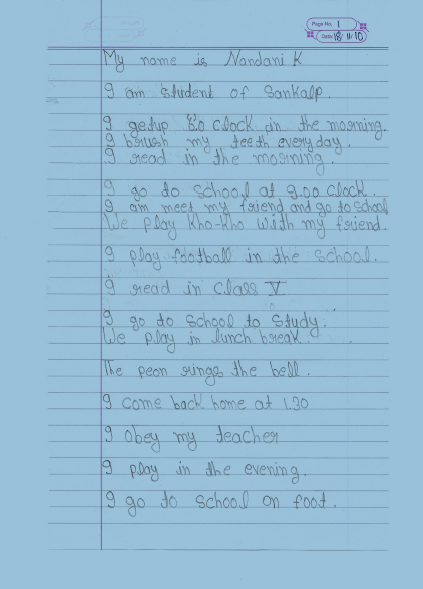 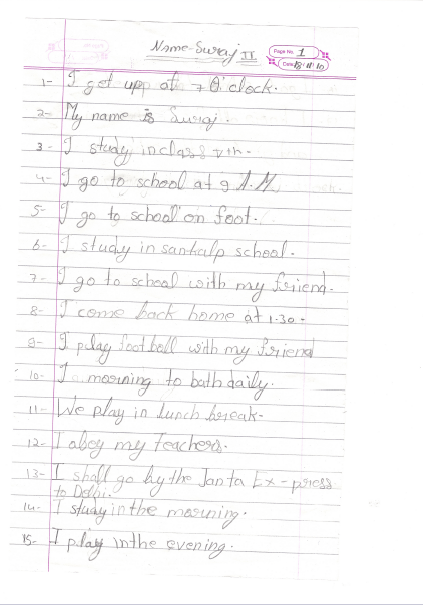 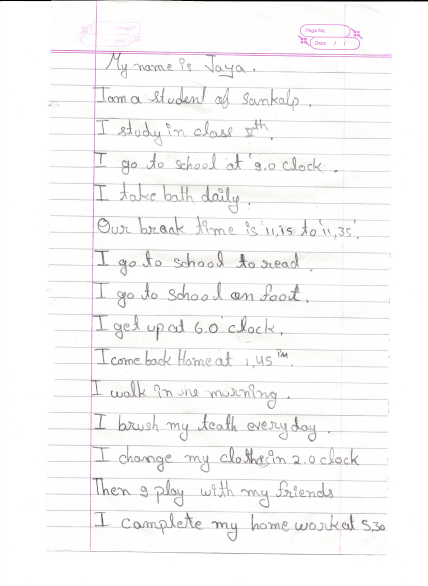 